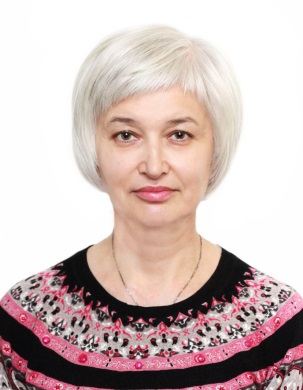 Бондаренко Виктория Викторовна, к. мед. н., магистр философии, доцент Департамента философии и религиоведенияЭлектронная почта bondarenko.vv@dvfu.ru  
Местонахождение офиса Кампус ДВФУ, корпус F(26), ауд. F305.
Сфера научных интересовНаука и религия. Религия и биомедицинская этика. Философия в Духовных академиях России XIX-начала XX вв.Curriculum VitaeОкончила Владивостокский государственный медицинский институт (1985). Там же окончила аспирантуру и защитила кандидатскую диссертацию  (1995). Получила второе высшее образование в ДВГУ по специальности «Религиоведение» (2002 г.).  Окончила магистратуру ШГН ДВФУ по  программе «Философия религии и религиозная философия» (2016).Основные работы (статьи)1. Философская категория субстанции как смысловое ядро метафизических представлений казанской школы академического теизма // Контекст и рефлексия: философия о мире и человеке, 2017. Т. 6. №3А, С. 191 – 203.2. Концепции космогенеза и антропогенеза спиритизма в интерпретации традиции академического теизма (в трудах В.А. Снегирева) // Контекст и рефлексия: философия о мире и человеке, 2017. Т. 6. №6А. С. 5 - 18.3. Учение Вениамина Алексеевича Снегирева о субстанциональности человеческой души // Современная наука: актуальные проблемы теории и практики. Серия: Познание, 2017. №5-6. С. 66 - 71.4. Проблема самосознания как условия экзистенциального тождества личности в философии Вениамина Алексеевича Снегирева // Современная наука: актуальные проблемы теории и практики. Серия: Познание, 2017. №11-12. С. 56-62.5. Метафизика антропологического концепта в работе В.А. Снегирева "Спиритизм как религиозно-философская доктрина"// Современная наука: актуальные проблемы теории и практики. Серия: Познание, 2018. №1-2. С. 72 – 79.6. Момент истины: детская эвтаназия // Философия телесности: материалы междунар. науч. конф. – Хабаровск: Изд-во ДВГУПС, 2014. – 327 с.7. Проблема ценностного статуса эмбриона в свете религиозно-философской парадигмы// Теология. Философия. Право, 2017, №2, С. 23-43. 